PENGARUH INSENTIF DAN DISIPLIN KERJA TERHADAP PRODUKTIVITAS KERJA KARYAWAN PADA PT. ALFA SCORPII DI KECAMATAN PERBAUNGANKABUPATEN SERDANG BEDAGAISKRIPSI OLEH:NICO VANDANI SUBIAKTONPM. 163114536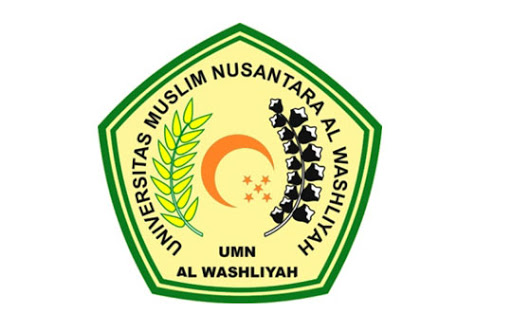 FAKULTAS EKONOMIUNIVERSITAS MUSLIM NUSANTARA AL WASHLIYAHMEDAN2021PENGARUH INSENTIF DAN DISIPLIN KERJA TERHADAP PRODUKTIVITAS KERJA KARYAWAN PADA PT. ALFA SCORPII DI KECAMATAN PERBAUNGANKABUPATEN SERDANG BEDAGAISkripsi ini Diajukan Sebagai Syarat Untuk Memenuhi Persyaratan Memperoleh Gelar Sarjana Ekonomi Pada Jurusan Manajemen OLEH:NICO VANDANI SUBIAKTONPM. 163114536FAKULTAS EKONOMIUNIVERSITAS MUSLIM NUSANTARA AL WASHLIYAHMEDAN2021